«О предоставлении в аренду земельного участкадля сенокошения Надербаевой Гузель Рафкатовне»Рассмотрев материалы межевания земельного участка, в связи с единственным поступившим заявлением гр. Надербаевой Г.Р. от 01.07.2016 г., зарегистрированного по адресу: РБ, Баймакский р-н, с. Мерясово, ул. Р. Гарипова, д. 3, на предварительную публикацию сообщения о наличии свободных земельных участков в газете «Сакмар» № 67 (2446) от 11.06.2016 г., на основании акта выбора земельного участка для сенокошения от 14.10.2014 г., руководствуясь ст. 39.6, 39.18 Земельного Кодекса Российской Федерации № 136-ФЗ от 25.10.2001г., Федеральным Законом «О введении в действие Земельного кодекса Российской Федерации» № 137-ФЗ от 25.10.2001г . пФедеральным Законом № 171-ФЗ от 23.06.2014 г. «О внесении изменений в ЗемельныйКодекс Российской Федерации и отдельные законодательные акты Российской Федерации» Администрация сельского поселения Мерясовский сельсовет муниципального района Баймакский районПОСТАНОВЛЯЕТ:     1. Предоставить в аренду без проведения торгов в связи с единственным поступившим заявлением Надербаевой Гузель Рафкатовне в аренду сроком на 3 (три) года земельный участок из земель сельскохозяйственного назначения, для сенокошения с кадастровым номером 02:06:180101:99, площадью 62351 кв.м., находящегося по адресу: местоположение установлено относительно ориентира, расположенного за пределами участка. Ориентир населенный пункт. Участок находится примерно в 6600 м. от ориентира но направлению на северо-восток.Почтовый адрес ориентира: Республика Башкортостан, р-н Баймакский. с/с Мерясовский, е. Мерясово.    2. Комитету по управлению собственностью Министерства земельных и имущественных отношений Республики Башкортостан по Баймакскому району и городу Баймаку подготовить проект договора аренды на вышеуказанный земельный участок и обеспечить его заключение сторонами в месячный срок со дня подписания настоящего постановления.   3. Надербаевой Г.Р. в течение месяца обеспечить государственную регистрацию права аренды на вышеуказанный земельный участок в в Межмуниципальном отделе по Абзелиловскому, Баймаксому районам и городу Сибай Управления Федеральной службы государственной регистрации кадастра и картографии по Республике Башкортостан.Глава сельского поселения:                                                                                    Т.М. ХафизоваСОГЛАСОВАНИЕ ПРОЕКТАпостановления Администрации сельского поселения Мерясовский сельсоветмуниципального района Баймакский район«О предоставлении в аренду земельного участкадля сенокошения Надербаевой Гузель Рафкатовне»от «_____» ______________ 2016 г. № _________1.Подлежит публикации в средствах массовой информации: не подлежит2. Копии постановления направить: нетПримечание: мотивированные дополнения или возражения по проекту (или по отдельным егопунктам) вносятся ниже или прилагаются в виде справки_____________________________________________________________________________________________________________________________________________________________________________________________________________________Пояснительная запискак постановлению Администрации сельского поселения Мерясовский сельсоветмуниципального района Баймакский район«О предоставлении в аренду земельного участкадля сенокошения Надербаевой Гузель Рафкатовне»В соответствии с Земельным Кодексом Российской Федерации № 136- ФЗ от 25.10.2001г.,Федеральным Законом «О введении в действие Земельного кодекса Российской Федерации»№.137-Ф3 от 25.10.2001г. и Федеральным Законом № 171 -ФЗ «О внесении изменений вЗемельный Кодекс Российской Федерации и отдельные законодательные акты РоссийскойФедерации» от 23.06.2014 г., Комитетом но управлению собственностью МЗИО РЬ поБаймакскому району и городу Баймак было опубликовано сообщение о наличие свободныхземельных участков в газете «Сакмар» № 67 (2446) от 11.06.2016 г. Согласно ст. 610Гражданского Кодекса Российской Федерации № 14-ФЗ от 26.01.1996 г., договор арендызаключается на срок, определенный договором. На основании заявления Надербаевой Г.Р. от01.07.2016 г., принято решение о предоставлении в арейду Надербаевой Г.Р. сроком на3 (три) года земельных участков для сенокошения, расположенного поместоположение установлено относительно ориентира, расположенного за пределами участка.Ориентир населенный пункт. Участок находится примерно в 6600 м. от ориентира нонаправлению на северо-восток. Почтовый адрес ориентира: Республика Башкортостан,р-н Баймакский, с/с Мерясовский, с. Мерясово.БАШКОРТОСТАН  РЕСПУБЛИКАhЫ БАЙМАK  РАЙОНЫМУНИЦИПАЛЬ   РАЙОНЫНЫHМЕРӘС   СОВЕТЫАУЫЛ   БИЛӘМӘhЕХАКИМИӘТЕ453656, Баймаk районы, Мерэс ауылы, А. Игебаев, 1Тел.  8 (34751) 4-28-44.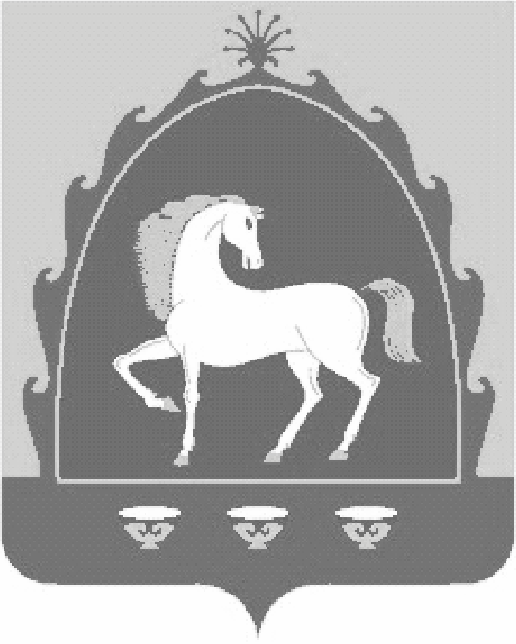 АДМИНИСТРАЦИЯСЕЛЬСКОГО   ПОСЕЛЕНИЯ МЕРЯСОВСКИЙ   СЕЛЬСОВЕТ МУНИЦИПАЛЬНОГО   РАЙОНА БАЙМАКСКИЙ  РАЙОН РЕСПУБЛИКИ БАШКОРТОСТАН453656, Баймакский район, село Мерясово, ул.А. Игебаева, 1Тел.  8 (34751) 4-28-44:АРАР«20» сентябрь 2016 й.№ 62ПОСТАНОВЛЕНИЕ«20» сентября 2016 г.№Организация и должность Ф. И.О.ПодписьДата1Председатель комитета -начальник отдела КУС М3 ИОРБ по Баймакскому району игороду БаймакуРахимгулов Р.В.2Ведущий специалист-экспертКомитета по управлениюсобственностью М3 ИО РБ поБаймакскому району и городуБаймаку Яналина Д.Ш.3Главный специалист-экспертКомитета по управлениюсобственностью М3 ИО РБ поБаймакскому району и городуБаймакуМаркова Е.В.